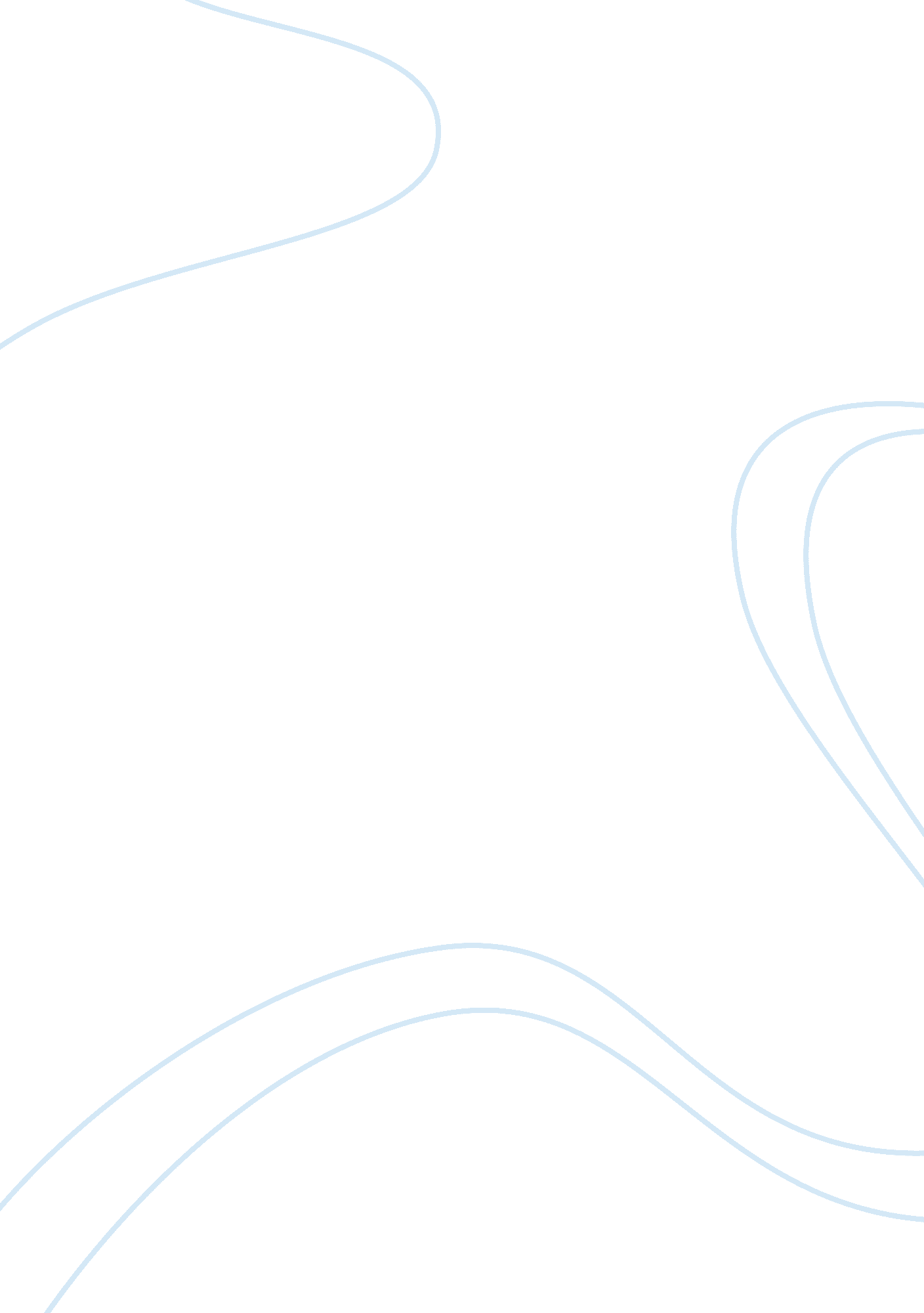 The value of life and the human experienceEntertainment, Movie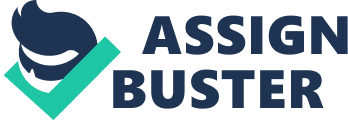 At the point when our activities and words are lined up with our qualities, life is commonly great and we feel content, certain and fulfilled. In any case, when our practices do not coordinate with our qualities, we before long start to detect an uneasiness that starts to swell and develop within us. We live in this existence where guidelines are made, where we need to get together to them so as to be acknowledged. There are various qualities to life. Therefore, the manner in which individuals ought to dole out esteem and reason to life must be inestimable in light of the fact that everything relies upon the individual’s viewpoint of life and as well as their achievements/job in the general public and not off financial things. Life is mind-boggling and loaded with contending weights that require trade offs. We each hold an exceptional arrangement of Individual qualities, making us our identity. In William Shakespearer’s play Hamlet, Hamlet questioned the value of life in the famous To be or not to be soliloquy and he says, Whether ? tis nobler in the mind to suffer, The slings and arrows of outrageous fortune, or to take arms against a sea of troubles, And by opposing end them. He considers life to be trivial and brings up all the negative parts of life. Which means to let everything go and leave, or to remain and battle whatever hindrances tossed at you. One of the greatest purposes of life is not to surrender, regardless of the impediment tossed in an individual’s manner. Hamlet is blinded by his feeling existing apart from everything else and is not seeing the master plan of life. Submitting to suicide is one approach to end torment, yet there is additionally just a single possibility at life. It is a lasting answer for a brief issue. While we realize that Hamlet has an extremely negative viewpoint on life, there is somebody who has the correct inverse to give us trust. Additionally, in an article, Roger Ebert: The Essential Man, by Chris Jones, Roger is a motion picture critic who lost his jaw to a terrible fight with cancer which stripped him of his capacity to eat, drink, and talk yet despite everything he stay positive throughout everyday life, he says, I believe that if, at the end of it all, according to our abilities, we have done something to make others a little happier, and something to make ourselves a little happier, that is about the best we can do. To make others less happy is a crime. To make ourselves unhappy is where all crime starts. We must try to contribute joy to the world. That is true no matter what our problems, our health, our circumstances. We must try. I didn’t always know this, and am happy I lived long enough to find it out. Roger Ebert was certainly a hopeful person and it tends to be demonstrated with his own words. He abstained from discussing the inconveniences that life brought and concentrated on the more brilliant side of life. Indeed, even as he loses his capacity to talk he asserts “ never yet a fantasy where I can’t talk” which demonstrates the audience that despite the fact that he has lost his capacity to talk he never lost his point of view of life and happy to be alive. Moreover, we can offer significance to our life through our very own capacity to characterize what is imperative to us. An individual as of now has the ability to make importance and reason in one’s life, not such a great amount in what ones do, but rather in what it intends to an individual and the significance an individual attached to it. The minimalists Ryan Nicodemus and Joshua Millburn created a video documentary called Minimalism: A Documentary about the Important Things, utilizes numerous individuals’ accounts to express that the American ideal that materialistic things bring satisfaction is false though living all the more intentionally with less, improves the way of living life. The present issue today is by all accounts the importance we allocate into our stuff, we will, in general, give excessively significance to our things and frequently neglecting our wellbeing, connections, interests, self-improvement, and our longing to contribute past ourselves. Minimalists scan for satisfaction not through things, but rather through life itself; along these lines, it is up to an individual to figure out what is important and what is unnecessary in one’s life. Furthermore, following these minimalist ideas, a youthful explorer named Christopher McCandless-the fundamental character in Jon Krakauer’s true story novel, Into the Wild, which is to a great extent appeared by this portrayal, Chris was very much of the school that you should own nothing except what you can carry on your back at a dead run(Krakauer 32). A minimalist lifestyle is a grave method for living by disposing of everything aside from the central needs. McCandless pursues this to heart for he does not acknowledge any sort of extravagance or materialistic chance. Instead of taking the objects he denies for granted, denying those items makes them quite a lot more wonderful and valuable. Maybe it places satisfaction in context and highlights the way that material belonging cannot make life pleasant. Perhaps the preventing from securing certain things makes having them occasionally a lot more charming. Ultimately, in reality, society does not need to relegate a specific incentive to a human’s life on the grounds that our impulses and those things we esteem as of now dole out an incentive to us. The value of life ought not to be resolved off of fiscal things but rather off their achievements. In an article, WTC Victims: Whatr’s a Life Worth? By Amanda Ripley, speaks about putting a price tag on a human life when a tragic accident happens on a loved one, the government will estimate how much a victim would have earned over his or her lifetime The charts, while functional, are brutal, crystallizing how readily the legal commodifies life. The facts confirm that life is a valuable product much like a precious stone. Be that as it may, in contrast to a jewel, life has no set fiscal esteem. In any case, the government is endeavoring to change that. Setting fiscal incentive on a person’s life is estimated not by the manner in which an individual has lived, but instead the person’s pay; in any event that is the means by which society sees life. Each individual values life from an alternate point of view. And keeping in mind that each human will discover an incentive throughout everyday life, those qualities will not be equivalent to every other person. Moreover, the families need to sue the legislature and battle for being informed that their friends and family are just worth a specific measure of however it is highly unlikely. In the same article, Amanda Ripley says, The concept of assigning a price tag to a life has always made people intensely squeamish. After all, isnt it degrading to presume that money can make a family whole again? And what of disparities? Is a poor manr’s life worth less than a rich manr’s? Life is excessively valuable of an item to put into terms of cash. Life really resembles the most valuable and important pearls. They are comparable in rareness and excellence, however, are distinctive in the way that pearls have a set cash esteem, yet life is significantly more dynamite than any diamond on Earth. That is the reason life does not have a financial esteem and never should. Overall, I believe that the value and purpose to life is whatever an individual decides it is through his or her attitude and point of view of life itself. We pick how we will experience our lives or how we esteem it. There is no materialistic esteem, for example, cash, just inspiration, and positive thinking. An individual will choose whether one needs to be a Roger Ebert or a Hamlet. Life is not about how much cash one make or what an individual possesses. To me, life is tied in with making recollections and how an individual handles the battles that are given. Because one thing turns sour, it does not really imply that an individual’s life is horrendous. It is another obstruction, driving where an individual properly has a place. Value is something which every individual doles out to their life relying upon how much importance it needs to them self as well as other people. A life is certainly not an independent protest; it is a system which is imparted to other people. All individuals have esteem to themselves as well as to others also. 